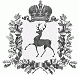 АДМИНИСТРАЦИЯ ШАРАНГСКОГО МУНИЦИПАЛЬНОГО РАЙОНАНИЖЕГОРОДСКОЙ ОБЛАСТИПОСТАНОВЛЕНИЕот 14.01.2020	N 04О наделении администрации Шарангского муниципального района полномочиями администратора доходов бюджета на 2020 годВ соответствии со статьей 160.1 Бюджетного кодекса Российской Федерации администрация Шарангского муниципального района п о с т а н о в л я е т:1. Закрепить за администрацией Шарангского муниципального района (код главного администратора 487) источники доходов по кодам бюджетной классификации Российской Федерации согласно приложению 1.2. Наделить администрацию Шарангского муниципального района следующими полномочиями администратора доходов районного бюджета:- начисление, учет и контроль за правильностью исчисления, полнотой и своевременностью осуществления платежей в бюджет, пеней и штрафов по ним;- взыскание задолженности по платежам в бюджет, пеней и штрафов;- принятие решений о возврате излишне уплаченных (взысканных) платежей в бюджет, пеней и штрафов, а также процентов за несвоевременное осуществление такого возврата и процентов, начисленных на излишне взысканные суммы, и представление документов в Управление федерального казначейства по Нижегородской области для осуществления возврата в порядке, установленном Министерством финансов Российской Федерации;- принятие решения о зачете (уточнении) платежей в районный бюджет и представление уведомлений в Управление федерального казначейства по Нижегородской области;-предоставление информации, необходимой для уплаты денежных средств физическими и юридическими лицами за государственные и муниципальные услуги, а также иных платежей, являющихся источниками формирования доходов бюджетов бюджетной системы Российской Федерации, в Государственную информационную систему о государственных и муниципальных платежах в соответствии с порядком, установленным Федеральном законом от 27 июля 2010 года N 210-ФЗ "Об организации предоставления государственных и муниципальных услуг";- формирование и представление сведений и бюджетной отчетности, необходимой для осуществления полномочий администратора доходов бюджета;- принятие решений о признании безнадежной к взысканию задолженности по платежам в бюджет; - осуществление иных бюджетных полномочий, установленных Бюджетным кодексом Российской Федерации и принятие в соответствии с ним муниципальных правовых актов, регулирующих бюджетные правоотношения.3.Считать утратившим силу с 1 января 2019 года постановление администрации Шарангского муниципального района от 26 декабря 2018 года № 691 «О наделении администрации Шарангского муниципального района полномочиями администратора доходов бюджета на 2019 год».4. Настоящее постановление вступает в силу с 1 января 2020 года.5. Контроль за исполнением настоящего постановления оставляю за собой.Глава администрации	О.Л.ЗыковПриложение 1к постановлению администрацииШарангского муниципального района от 14.01.2020 г. № 04Перечень источников доходов районного бюджета, полномочия по администрированию которых возложены на администрацию Шарангского муниципального района Нижегородской области№ п/п Код бюджетной классификации Российской Федерации Наименование доходов 148710807150011000110Государственная пошлина за выдачу разрешения на установку рекламной конструкции 248710807150014000110Государственная пошлина за выдачу разрешения на установку рекламной конструкции (прочие поступления) 348711105013050000120 Доходы, получаемые в виде арендной платы за земельные участки, государственная собственность на которые не разграничена и которые расположены в границах сельских поселений и межселенных территорий муниципальных районов, а также средства от продажи права на заключение договоров аренды указанных земельных участков 448711105013130000120 Доходы, получаемые в виде арендной платы за земельные участки, государственная собственность на которые не разграничена и которые расположены в границах городских поселений, а также средства от продажи права не заключение договоров аренды указанных земельных участков 548711105025050000120Доходы, получаемые в виде арендной платы, а также средства от продажи права на заключение договоров аренды за земли, находящиеся в собственности муниципальных районов (за исключением земельных участков муниципальных бюджетных и автономных учреждений) 648711105035050000120 Доходы от сдачи в аренду имущества, находящегося в оперативном управлении органов управления муниципальных районов и созданных ими учреждений (за исключением имущества муниципальных бюджетных и автономных учреждений) 748711109045050010120Прочие поступления от использования имущества, находящегося в собственности муниципальных районов(за исключением имущества муниципальных бюджетных и автономных учреждений, а также имущества муниципальных унитарных предприятий, в том числе казенных) (поступления от оказания услуг администрацией Шарангского муниципального района по приватизации жилищного фонда)848711109045050020120Прочие поступления от использования имущества, находящегося в собственности муниципальных районов (за исключением имущества муниципальных бюджетных и автономных учреждений, а также имущества муниципальных унитарных предприятий, в том числе казенных) (плата за наем)948711302995050023130 Прочие доходы от компенсации затрат бюджетов муниципальных районов, источником которых являются средства районного бюджета 1048711406013050000430 Доходы от продажи земельных участков, государственная собственность на которые не разграничена и которые расположены в границах сельских поселений и межселенных территорий муниципальных районов 1148711406013130000430 Доходы от продажи земельных участков, государственная собственность на которые не разграничена и которые расположены в границах городских поселений 1248711406025050000430Доходы от продажи земельных участков, находящихся в собственности муниципальных районов (за исключением земельных участков муниципальных бюджетных и автономных учреждений) 1348711413050050000410Доходы от приватизации имущества, находящегося в собственности муниципальных районов, в части приватизации нефинансовых активов имущества казны1448711602020020000140Административные штрафы, установленные законами субъектов Российской Федерации об административных правонарушениях, за нарушение муниципальных правовых актов1548711701050050000180Невыясненные поступления, зачисляемые в бюджеты муниципальных районов1648720220077050220150Субсидии бюджетам муниципальных районов на строительство, реконструкцию, проектно-изыскательские работы и разработку проектно-сметной документации объектов капитального строительства за счет средств областного бюджета1748720220302050220150Субсидии бюджетам муниципальных районов на обеспечение мероприятий по переселению граждан из аварийного жилищного фонда, в том числе переселению граждан из аварийного жилищного фонда с учетом необходимости развития малоэтажного жилищного строительства, за счет средств областного бюджета1848720225243050110150Субсидии бюджетам муниципальных районов на строительство и реконструкцию (модернизацию) объектов питьевого водоснабжения за счет средств федерального бюджета1948720225243050220150Субсидии бюджетам муниципальных районов на строительство и реконструкцию (модернизацию) объектов питьевого водоснабжения за счет средств областного бюджета2048720225497050110150Субсидии бюджетам муниципальных районов на реализацию мероприятий по обеспечению жильем молодых семей за счет средств федерального бюджета2148720225497050220150Субсидии бюджетам муниципальных районов на реализацию мероприятий по обеспечению жильем молодых семей за счет средств областного бюджета2248720229999050220150Прочие субсидии бюджетам муниципальных районов за счет средств областного бюджета2348720235120050110150Субвенции бюджетам муниципальных районов на составление (изменение) списков кандидатов в присяжные заседатели федеральных судов общей юрисдикции в Российской Федерации за счет средств федерального бюджета2448720230024050220150Субвенции бюджетам муниципальных районов на выполнение передаваемых полномочий субъектов Российской Федерации за счет средств областного бюджета2548720235082050110150Субвенции бюджетам муниципальных районов на предоставление жилых помещений детям-сиротам и детям, оставшимся без попечения родителей, лицам из их числа по договорам найма специализированных жилых помещений за счет средств федерального бюджета2648720235082050220150Субвенции бюджетам муниципальных районов на предоставление жилых помещений детям-сиротам и детям, оставшимся без попечения родителей, лицам из их числа по договорам найма специализированных жилых помещений за счет средств областного бюджета2748720235120050110150Субвенции бюджетам муниципальных районов на реализацию переданных исполнительно-распорядительным органам муниципальных образований Нижегородской области государственных полномочий по составлению (изменению, дополнению) списков кандидатов в присяжные заседатели федеральных судов общей юрисдикции в Российской Федерации за счет средств федерального бюджета2848720235176050220150Субвенции бюджетам муниципальных районов на обеспечение жильем отдельных категорий граждан, установленных Федеральным законом от 24 ноября 1995 года № 181-ФЗ "О социальной защите инвалидов в Российской Федерации" за счет средств областного бюджета2948720245160050220150Межбюджетные трансферты, передаваемые бюджетам муниципальных районов для компенсации дополнительных расходов, возникших в результате решений, принятых органами власти другого уровня за счет средств областного бюджета3048720705030050000150Прочие безвозмездные поступления в бюджеты муниципальных районов